6a_Deu_1612_SuLiebe Schüler und Schülerinnen der Klasse 6a,nun geht es für euch auf diesem Wege im Distanzunterricht weiter. Macht die Aufgaben sofort und organisiert euch die letzten „Schultage“ entsprechend  eurem Stundenplan, dann wird es auch nicht zu viel. Meine Mail-Adresse habt ihr. Sollte es Probleme geben, dann meldet euch auf diesem Wege bei mir.Viel Erfolg!Ihr könnt euch das Blatt ausdrucken, um es dann zu bearbeiten:Geheimverstecke für pfiffige Detektivea	Markiere in den Sätzen B bis D alle Satzglieder durch senkrechte Striche. Orientiere dich dabei an Satz A. Tipp: Mache im Kopf die Umstellprobe. Dann findest du die Satzglieder leicht heraus.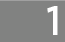 b	Unterstreiche in den Sätzen A bis D Prädikate rot, Subjekte grün, Akkusativobjekte blau, Dativobjekte gelb, Genitivobjekte violett, Präpositionalobjekte orange und Prädikative schwarz. Tipp: Es gibt in den Sätzen zwei Akkusativobjekte, ein Dativobjekt, zwei Präpositionalobjekte, ein Genitivobjekt und ein Prädikativ.A	Detektive │ benötigen │ gute Verstecke │ für ihre geheimen Unterlagen und ihre Ausrüstung.B	Ein  pfiffiger  Detektiv  bedient  sich  verschiedener  Verstecke.C	Er  ist  bei  ihrer  Auswahl  sehr  wählerisch.D	Ein  solches  Vorgehen  erleichtert  ihm  ein  flexibles  und  sicheres  Arbeiten.a	Unterstreiche in den letzten beiden Absätzen des Textes die adverbialen Bestimmungen. 
Tipp: Denke an die Frageproben.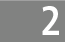 b	Schreibe die jeweiligen Satzgliedfragen daneben und bestimme die adverbialen Bestimmungen näher.3. Richtiges Schreiben üben:Schreibe den folgenden Text in der richtigen Groß- und Kleinschreibung in deinen Hefter:Unterstreiche alle Nomen blau und deren Begleiter gelb!Alle kinder freuen sich auf das bevorstehende weihnachtsfest, denn es gehört zu den schönsten familientraditionen in unserer zeit.Wenn die kerzen am weihnachtsbaum leuchten, die geschenke verpackt sind und der bratenduft durch das  haus zieht, dann wird es gemütlich in den wohnungen.In vielen familien gehört der besuch des krippenspiels genauso zum fest wie das singen von liedern und das rezitieren von gedichten. In diesem sinne- frohe weihnachten.Für heute habt ihr es geschafft. Bis Freitag- LG H.SchulzeKluge Detektive verstecken geheime Dokumente und Gegenstände in speziell präparierten Koffern oderWo? Adverb. Best. des OrtesTaschen. Wegen ihres doppelten Bodens sehen diese Warum? Adverb. Best. des Grundesfür eine fremde Person völlig unauffällig aus.Wie? Adverb. Best. der Art und WeiseEinzelne Papiere oder schmale Mappen kann man hinter Bildern oder unter Schubladen verstecken. Baumhöhleneignen sich, um geheime Dokumente zu verbergen. Mithilfe eines Lageplans findet der umsichtige Detektiv Wie? den richtigen Baum wieder. Wenn der Baum nach mehreren Jahren gewachsen ist, kann man die Baum- Wann?höhle mit einer Leiter erreichen.Wenn ein Dokument für kurze Zeit verschwinden soll,schickt ein pfiffiger Detektiv es an seine eigene Adresse.